HARROWBARROW SCHOOL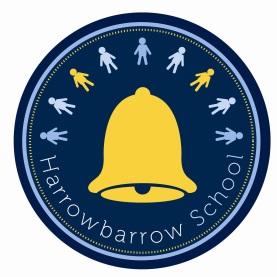 School Road, Harrowbarrow, Callington, Cornwall, PL17 8BQTel: 01579 350576  Fax: 01579 351562  E-mail:secretary@harrowbarrow.cornwall.sch.ukWebsite: www.harrowbarrow.cornwall.sch.ukHeadteacher: Mr A J HuntA company limited by guarantee, registered in England and Wales, number 7770592An exempt charityRegistered Office: Harrowbarrow School, School Rd, Harrowbarrow, Callington, Cornwall, PL17 8BQ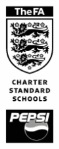 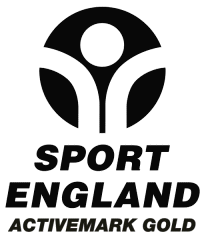 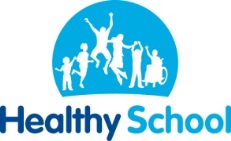 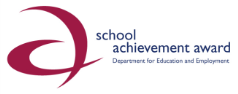 